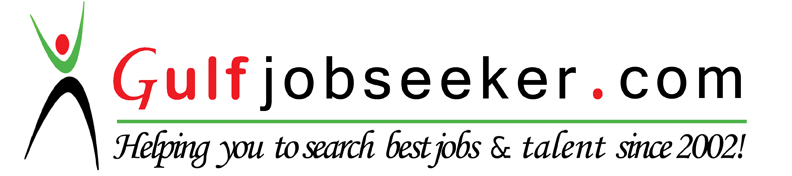 Whats app  Mobile:+971504753686 Gulfjobseeker.com CV No:259587E-mail: gulfjobseeker@gmail.comCAREER OBJECTIVEThrough my ceaseless hard work and effective utilization of willpower, I will try my best to guide the company in the way of success.EDUCATIONAL QUALIFICATIONSOFTWARE PROFICIENCYLanguages                    C, C++ (Proficiency- Basic)Software Skills     MATLAB, SCADA, PLCToolsMS Office 2007/2010/2013, Proficient in MS Word, Excel, PowerPointAREA OF INTERESTTransformersPower plantsPROJECTSuccessfully completed the project on increasing the efficiency and reducing the losses in windings of generating transformers in TELK, IN-PLANT TRAININGUndergone six days In-Plant training in KERALA ELECTRICAL AND ALLIGED ENGINEERS Co. Ltd, in December 2012, based on the Manufacturing of distribution transformers.CERTIFICATION	Successfully completed training program on PLC & SCADA from PROLIFIC INDUSTRIAL EXPOSUREVisited VI MICROSYSTEMS, Visited THERMAL POWER PLANT ,MEMBERSHIP IN PROFESSIONAL ASSOCIATIONStudent member of Institute of Electronics and Tele-Communication Engineers(IETE) CO-CURRICULAR ACTIVITIESAttended  workshop on ART OF DEBUGGING at College of Engineering, Guindy Anna University Chennai in March 2012Attended  workshop on PSOC 3/5 ARCHITECTURE & APPLICATION at College of Engineering, Guindy Anna University Chennai in March 2012EXTRA- CURRICULAR ACTIVITIESParticipated in various arts & sports events at school and college level.PERSONAL PROFILEDate of Birth		: 24/02/1991Nationality		: IndianLanguage Known		: Malayalam, English, Hindi, Tamil.Marital Status		: MarriedDEGREE/   COURSEINSTITUTION UNIVERSITY/ BOARDYEAR OF PASSINGPERCENTAGE/CGPABE/ Electrical and Electronics EngineeringV S B Engineering College, Anna University,      2014       79.7Higher Secondary/ Biology ScienceGovt. Higher Secondary SchoolState Board of Secondary Education      2009       75High SchoolG G H S School,  State Board of Primary Education     2007        75